 Задание для обучающихся с применением дистанционных образовательных технологий и электронного обученияДата: 12.05.2020г.Группа Эм-18Учебная дисциплина: Английский языкТема занятия: Степени сравнения прилагательных. Форма: Лекция. Практическое занятие.Содержание занятия:Повторить содержание предыдущих вопросов: Повреждения. Оказание первой помощи.Вопросы, рассматриваемые в ходе занятия:Степени сравнения прилагательныхВыполнение упражнений по теме.Задание для обучающихся:1. Запишите краткий конспект темы в тетрадь. Фото записанного в тетради коспекта присылайте на почту, в контакте, а лучше в гугл классе.Образование степеней сравнения1. Односложные прилагательные и двусложные, оканчивающиеся на -у, -er, -ow, образуют: - сравнительную степень при помощи суффикса -ег
- превосходную степень при помощи суффикса -est
dark (темный) - darker (темнее)- (the) darkest (самый тёмный) 
simple простой – simpler (проще) -(the) simplest (самый простой)
This room is darker than that room. - Эта комната темнее той комнаты.
This is the simplest rule. - Это самое простое правило.
2.В односложных прилагательных, оканчивающихся на одну согласную, стоящую после краткой гласной, согласная перед суффиксами -ег, -est удваивается: big большой – bigger (больше) - (the) biggest (самый большой) В прилагательных, оканчивающихся на -у, стоящую после согласной, перед суффиксами -er, -est    -у меняется на i: happy счастливый –happier (счастливее) -(the) happiest (самый счастливый)3. Для образования степени сравнения в многосложных прилагательных, используют слова «more» и «the most»
difficult трудный - more difficult (труднее)- (the) most difficult (самый трудный)
This is more important for you now. - Этот для тебя сейчас важнее.
It is the most interesting book! - Это самая интересная книга!
Для выражения более низкой степени качества употребляются служебные слова less менее- в сравнительной степени и (the) least меньше всего, наименее- в превосходной: This book is less interesting than that one. - Эта книга менее интересная, чем та.
This book is the least interesting of all. - Эта книга самая неинтересная из всех.
4. Некоторые прилагательные не подчиняются правилу. Их нужно просто запомнить.
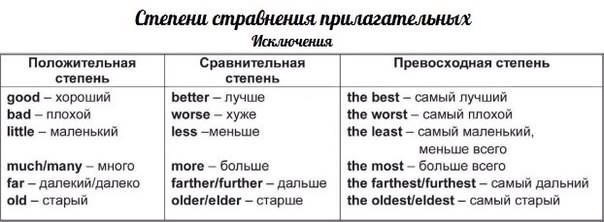 
2. Выполните упражнения по теме. Запишите в тетради и отправить мне фото или сделайте в электронном виде и документом отправьте мне.1) Выберите в скобках правильную степень прилагательного:    1. Nick is (happier, the happiest) boy that I know.    2. Of the six cars, I like the silver one (better, best).     3. Jane’s notebook is (cheaper, the cheapest) than mine.     4. This is (more delicious, the most delicious) cheesecake I have ever had!     5. This bookcase is (more beautiful, the most beautiful) than that one.     6. Do you feel (better, the best) today than yesterday?     7. I think my cat is (prettier, the prettiest) of all the cats in the world.     8. Steve Jobs is (more famous, famouser) than Stephen Wozniak.     9. This week the weather is (hotter, more hot) than last week.     10. Our new house is (more expensive, expensiver) than the old one.     11. Girls are usually (cleaner, more clean) than boys.     12. Chemistry was (harder, the hardest) subject at school. 2) Образуйте степени сравнения прилагательных.Н-р: wet – wetter – the wettest; expensive – more expensive – the most expensive1. big (большой) 2. clever (умный) 3. good (хороший) 4. pleasant (приятный) 5. poor (бедный) 6. bad (плохой) 7. funny (смешной) 8. important (важный) 9. sunny (солнечный) 10. far (далекий) 11. comfortable (удобный) 12. wise (мудрый)3) Составьте из данных слов предложения и переведите их.    А) most – the Mona Lisa – in – is – painting – the – famous – the – world.    В) longer – the Don – is – the Volga – than.    С) more – Spain – Germany – than – beautiful - is.    D) London – city – in – biggest – the – England – is.    Е) the – team – Adam – is - worst – the – player – in.Форма отчета. Сделать фото записанного в тетради конспекта и отправить мне.Сделать фото выполненных упражнений и отправить мне или отправить в электронном виде текстовым документом.Срок выполнения задания 12.05Получатель отчета. Готовые задания можно отправить по эл. почте elena.angliisky@yandex.ru  В контакте https://vk.com/komlenko1984А лучше всего уже в Гугл-классе!Не забывайте подписывать имя+фамилию и название группы!!!